28.05.2014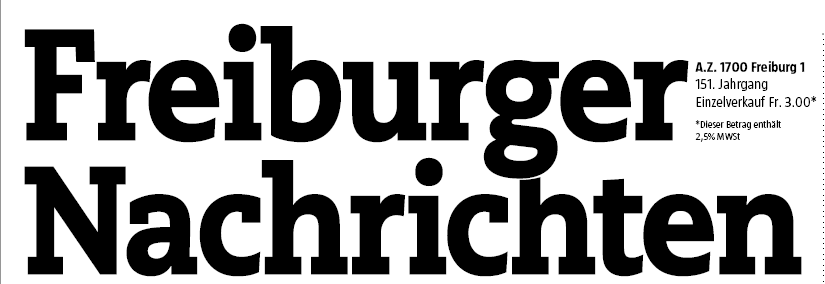 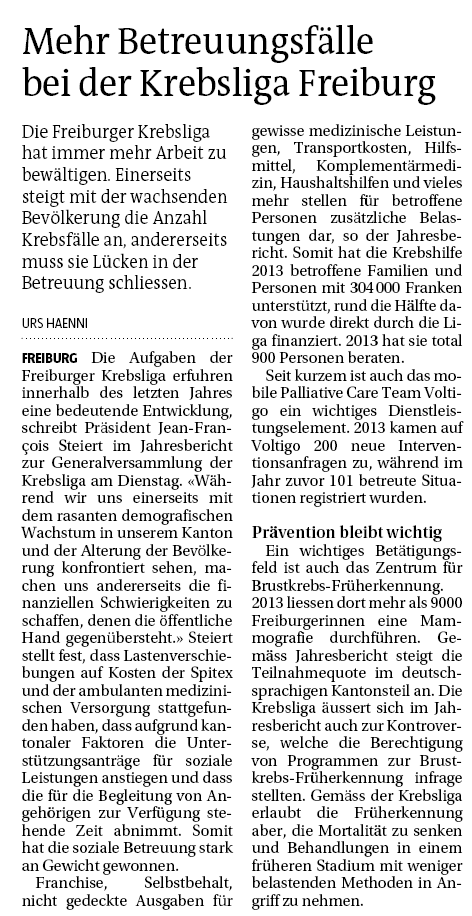 